Wasseranschlussbegehrenzu Baubewilligung Nr. Bauherr:Projektverfasser:Projekt:Bemerkungen: Ort und Datum: Projektverfasser: 	Bauherr: Beilagen:2 Situationspläne 1:500 mit Eintragungen der vorgesehenen Wasserleitung und übrigen Werkleitungen2 Schnittpläne vom Anschluss in der Strasse bis zum Haupthahn mit Eintragungen des gewachsenen Bodens, sowie Abgrabungen und Auffüllungen2 Kellergrundrisse 1:50 oder 1:1002 Erdgeschossgrundrisse 1:50 oder 1:100Anmerkung:	Dieses Formular und die Pläne sind zweifach an den Gemeinderat Augst einzureichen. Ein Planexemplar erhält der Gesuchsteller mit dem Genehmigungsvermerk zurück.Bewilligung:	- Der Hausanschluss ist gemäss  durch die Firma Baumgartner, Rheinstrasse 48, Augst, erstellen zu lassen.	- Die technischen Vorschriften gemäss Anhang 2 zum Wasserreglement sind einzuhalten. Die Leitung ist vor dem Eindecken der Geoprat AG, Pratteln, zur Einmessung zu melden. Die Kosten für das Einmessen gehen zu Lasten der Bauherrschaft.Gebühr:	- Die Eigentümer haben für den Anschluss die Anschlussgebühr gemäss Reglement
(Fr. 200.— Grundtaxe plus 2.6% des Brandversicherungswertes des Gebäudes) nach Rechnungsstellung durch die Gemeindeverwaltung zu entrichten.Die Bewilligungsgebühr beträgt gemäss Reglement 10% der kantonalen Bewilligungsgebühr und wird nach Eingang der Baubewilligung durch die Gemeindeverwaltung in Rechnung gestellt.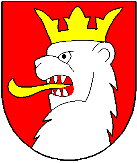 GEMEINDE AUGSTTäglich für alle daTelefon 061 / 816 97 77Fax 061 / 816 97 60E-Mailgemeindeverwaltung@augst.ch